Found at: https://www.cancer.gov/contact/email-us 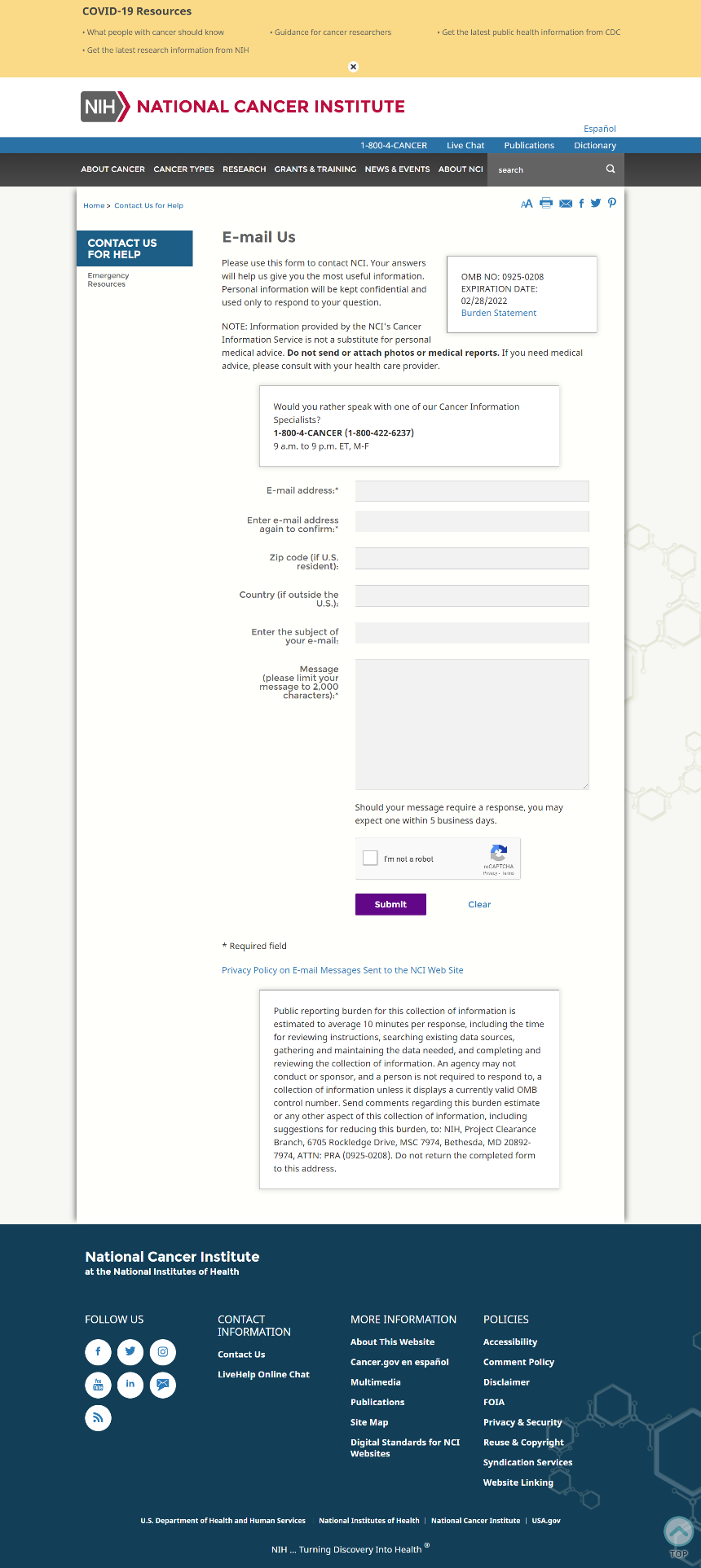 NCI/Office of Communications and  Public LiaisonAPPENDIX 2EMAIL INTAKE FORM on CANCER.GOV